Календарно-тематическое планирование на период введения временной реализации образовательных программ основного общего образования с применением электронного обучения и дистанционных образовательных технологийКласс –  5 Предмет –  биология Период – с 06.04.2020 по 29.05.2020 Учитель –  Ярош Е.Н.Календарно-тематическое планирование на период введения временной реализации образовательных программ основного общего образования с применением электронного обучения и дистанционных образовательных технологийКласс –  6 Предмет –   биология  Период – с 06.04.2020 по 29.05.2020 Учитель –   Ярош Е.Н Календарно-тематическое планирование на период введения временной реализации образовательных программ основного среднего образования с применением электронного обучения и дистанционных образовательных технологийКласс –  10 Предмет –   биология  Период – с 06.04.2020 по 29.05.2020 Учитель –   Ярош Е.Н.  Календарно-тематическое планирование на период введения временной реализации образовательных программ основного общего образования с применением электронного обучения и дистанционных образовательных технологийКласс –  9 Предмет –   биология  Период – с 06.04.2020 по 29.05.2020 Учитель –   Ярош Е.Н.  Календарно-тематическое планирование на период введения временной реализации образовательных программ основного общего образования с применением электронного обучения и дистанционных образовательных технологийКласс –  8 Предмет –  химия Период – с 06.04.2020 по 29.05.2020 Учитель –  Ярош Е.Н Примечание: ЦОР - цифровой образовательный ресурсКалендарно-тематическое планирование на период введения временной реализации образовательных программ основного общего образования с применением электронного обучения и дистанционных образовательных технологийКласс –  9 Предмет –  химия Период – с 06.04.2020 по 29.05.2020 Учитель –  Ярош Е.Н.Примечание: ЦОР - цифровой образовательный ресурсКалендарно-тематическое планирование на период введения временной реализации образовательных программ основного среднего образования с применением электронного обучения и дистанционных образовательных технологийКласс –  10 Предмет –  химия Период – с 06.04.2020 по 29.05.2020 Учитель –  Ярош Е.Н.Примечание: ЦОР - цифровой образовательный ресурсКалендарно-тематическое планирование на период введения временной реализации образовательных программ основного среднего образования с применением электронного обучения и дистанционных образовательных технологийКласс –  11 Предмет –  химия Период – с 06.04.2020 по 29.05.2020 Учитель –  Ярош Е.Н.Примечание: ЦОР - цифровой образовательный ресурс№ урокаДатаТемаОсновные понятия темыФорма обученияНаглядные пособия и технические средстваЦОРЗаданиеФорма отчета2406.04Ботаника — наука о растенияхОбщая характеристика растительного царства. Многообразие растений, их связь со средой обитания. Роль растений в биосфере. Охрана растений.Лекция, онлайн консультация, конференция, вебинар и др.Компьютер, планшет, смартфон, микрофон, вебкамера и др.Ссылка на цифровую образовательную платформу: презентацию, урок, лекцию, онлайн консультацию, конференцию, вебинар, иллюстрацию и др.https://infourok.ru/videouroki/71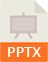 11) Растения.pptx1.71 MB.П.17,вопросы после параграфаОтветить по скайпу, выслать выполненное задание по электронной почте и др.2513.04Водоросли, их многооб-разие, строе-ние, среда обитанияВодоросли: одноклеточные и многоклеточные. Строение, жизнедеятельность, размножение, среда обитания зеленых, бурых и красных водорослей.Лекция, онлайн консультацияКомпьютер, планшет, смартфон, микрофон, вебкамераresh.edu.ru/subject/lesson/7854/start/274129/П.18, вопросы после параграфавыслать выполненное задание по электронной почте2620.04Роль водорослей в природе и жизни человек. Охрана водорослейРоль водорослей жизни человекаЛекция, онлайн консультацияКомпьютер, планшет, смартфон, микрофон, вебкамераresh.edu.ru/subject/lesson/7854/start/274129/Составить кроссвордвыслать выполненное задание по электронной почте2727.04Лишайники. Мхи. Папоротники, хвощи, плауныОсобенности строения и жизнедеятельности лишайников. Высшие споровые растения. Мхи, их отличительные особенности, многообразие, распространение, среда обитания, роль в природе и жизни человека, охрана.Лекция, онлайн консультацияКомпьютер, планшет, смартфон, микрофон, вебкамераresh.edu.ru/subject/lesson/7854/start/274129 15) Лишайники.pptx1.25 MB /П.19, вопросы после параграфавыслать выполненное задание по электронной почте2818.05Итоговая работаКомпьютер, планшет, смартфон, микрофон, вебкамераТекст работывыслать выполненное задание по электронной почте3025.05Происхождение растений. Основные этапы развития растительного мираОпределяют понятия «палеонтология», «палеоботаника», «риниофиты». Характеризуют основные этапы развития растительного мираЛекция, онлайн консультацияКомпьютер, планшет, смартфон, микрофон, вебкамераhttps://resh.edu.ru/subject/lesson/2454/start/П.24,письменно ответить на вопросы 1-3 после параграфавыслать выполненное задание по электронной почте№ урокаДатаТемаОсновные понятия темыФорма обученияНаглядные пособия и технические средстваЦОРЗаданиеФорма отчета2707.04Семейства Пасленовые и Бобовые Семейство СложноцветныеВыделяют основные особенности растений семейств Пасленовые и Бобовые Семейство Сложноцветные Знакомятся с определительными карточкамиЛекция, онлайн консультация, конференция, вебинар и др.Компьютер, планшет, смартфон, микрофон, вебкамера и др.Ссылка на цифровую образовательную платформу: презентацию, урок, лекцию, онлайн консультацию, конференцию, вебинар, иллюстрацию и др.https://infourok.ru/videouroki/71П.28, вопросы после параграфаОтветить по скайпу, выслать выполненное задание по электронной почте и др.2814.04Класс Однодольные. Семейства Злаковые и ЛилейныеВыделяют основные особенности растений семейств Злаковые и Лилейные. Определяют растения по карточкамЛекция, онлайн консультацияКомпьютер, планшет, смартфон, микрофон, вебкамераhttps://infourok.ru/videouroki/128П.29, вопросы после параграфавыслать выполненное задание по электронной почте2921.04Важнейшие сельскохозяйственные растенияВажнейшие сельскохозяйственные растения, агротехника их возделывания, использование человекомЛекция, онлайн консультацияКомпьютер, планшет, смартфон, микрофон, вебкамераhttps://infourok.ru/videouroki/129П.30, вопросы после параграфавыслать выполненное задание по электронной почте3028.04Повторение и обобщение изученного материала по теме «Классификация растений»Лекция, онлайн консультацияКомпьютер, планшет, смартфон, микрофон, вебкамераhttps://infourok.ru/videouroki/130Готовят сообщения на основе изучения текста учебника, дополнительной литературы и материалов Интернета об истории введения в культуру и агротехнике важнейших культурных двудольных и однодольных растений, выращиваемых в местности проживания школьниковвыслать выполненное задание по электронной почте3112.05Природные сообщества. Развитие и смена растительных сообществТипы растительных сообществ. Взаимосвязи в растительном сообществе. Сезонные изменения в растительном сообществе. Сожительство организмов в растительном сообществе Влияние хозяйственной деятельности человека на растительный мир. История охраны природы в нашей стране. Роль заповедников и заказников. Рациональное природопользованиеЛекция, онлайн консультацияКомпьютер, планшет, смартфон, микрофон, вебкамера20) Природные сообщества.pptx2.68 MB.https://infourok.ru/videouroki/81П.31, письменно ответить на вопросы 1-3 после параграфавыслать выполненное задание по электронной почте3219.05Итоговая работаонлайн консультацияКомпьютер, планшет, смартфон, микрофон, вебкамераТекст работывыслать выполненное задание по электронной почте3326.05Влияние хозяйственной деятельности человека на растительный мирВлияние хозяйственной деятельности человека на растительный мир. История охраны природы в нашей стране. Роль заповедников и заказников. Рациональное природопользованиеЛекция, онлайн консультацияКомпьютер, планшет, смартфон, микрофон, вебкамера24) Важность охраны живого мира планеты.pptx1.27 MBhttps://infourok.ru/videouroki/85П.32, письменно ответить на вопросы 1-3 после параграфавыслать выполненное задание по электронной почте№ урокаДатаТемаОсновные понятия темыФорма обученияНаглядные пособия и технические средстваЦОРЗаданиеФорма отчета5408.04Половые хромосомы. Сцепленное с полом наследованиеХромосомная теория наследственности. Закон сцепленного наследования генов. Работы и  закон Моргана. Закон нарушения сцепления генов. Рекомбинация генов. Хромосомная теория наследственности.Лекция, онлайн консультация, конференция, вебинар и др.Компьютер, планшет, смартфон, микрофон, вебкамера и др.Ссылка на цифровую образовательную платформу: презентацию, урок, лекцию, онлайн консультацию, конференцию, вебинар, иллюстрацию и др.https://resh.edu.ru/subject/lesson/4755/start/118828/П.45, вопросы после параграфаОтветить по скайпу, выслать выполненное задание по электронной почте и др.5510.04Изменчивость: наследственная и ненаследственная.Изменчивость. Признаки: качественные, количественные. Варианта. Вариационный ряд. Вариационная кривая нормального распределения. Предел изменчивости признака. Норма реакции. Изменчивость ненаследственнаяЛекция, онлайн консультацияКомпьютер, планшет, смартфон, микрофон, вебкамераhttps://resh.edu.ru/subject/lesson/4755/start/118828/П.46, вопросы после параграфавыслать выполненное задание по электронной почте5615.04Виды мутаций. Значение генетики для медицины и селекции.Мутации: генные (точковые), хромосомные, геномные. Описывают Хромосомные перестройки (абберации) (виды хромосомных мутаций): делеция, дупликация, транслокация, инверсия.Лекция, онлайн консультацияКомпьютер, планшет, смартфон, микрофон, вебкамераhttps://resh.edu.ru/subject/lesson/5387/start/17435/П.47, вопросы после параграфавыслать выполненное задание по электронной почте5717.04Причины мутаций. Влияние мутагенов на организм человека.Мутант. Мутагены. Соматические и генеративные мутацииЛекция, онлайн консультацияКомпьютер, планшет, смартфон, микрофон, вебкамераhttps://resh.edu.ru/subject/lesson/5387/start/17435/П.48, вопросы после параграфавыслать выполненное задание по электронной почте5822.04Генетика человека. Методы исследования генетики человекаГеном человека. Идиограмма. Секвенирование. Карты хромосом: генетические, физические, секвенсовые.Методы генетики человека: генеалогический, близнецовый, цитогенетический, биохимический, популяционно-статистический. Пробанд.Лекция, онлайн консультацияКомпьютер, планшет, смартфон, микрофон, вебкамераhttps://resh.edu.ru/subject/lesson/3653/start/47180/П.49, вопросы после параграфавыслать выполненное задание по электронной почте5924.04Наследственные болезни человека, их причины и профилактика.Болезни: моногенные, полигенные, генные, хромосомные.Лекция, онлайн консультацияКомпьютер, планшет, смартфон, микрофон, вебкамераhttps://resh.edu.ru/subject/lesson/3653/start/47180/П.50, вопросы после параграфавыслать выполненное задание по электронной почте6029.04Проблемы генетической безопасностиМедико-генетическое консультирование. Определяют понятия:  Дородовая диагностика. Амниоцентез. Болезни: наследственные, врожденные.Лекция, онлайн консультацияКомпьютер, планшет, смартфон, микрофон, вебкамера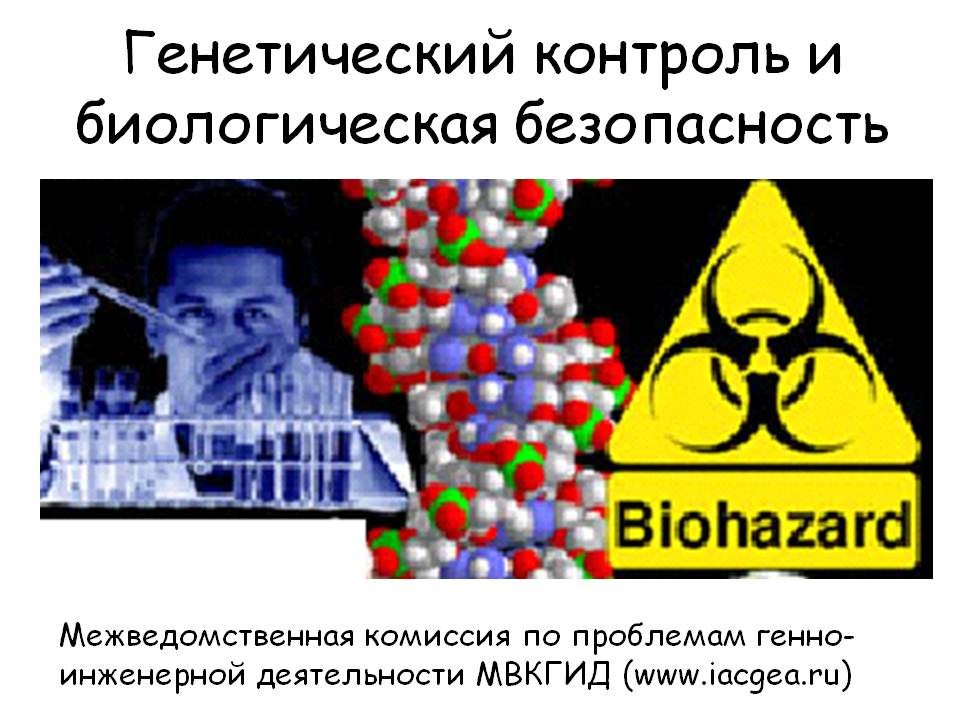 П.51, вопросы после параграфавыслать выполненное задание по электронной почте616.05Генетика – теоретическая основа селекции. Селекция. Основные методы селекции: гибридизация, искусственный отбор.Наука селекция – история формирования как науки.Н.И.Вавилов – путь в наукеСообщения и презентации учащихсяЛекция, онлайн консультацияКомпьютер, планшет, смартфон, микрофон, вебкамера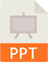 11. Методы селекции животных.ppt13.18 MB.https://infourok.ru/videouroki/37П.64, письменно ответить на вопросы 1-3 после параграфавыслать выполненное задание по электронной почте628.05Методы селекции растений. Учение Н.И. Вавилова о центрах многообразия и происхождения культурных растений«Центры происхождения культурных растений»Лекция, онлайн консультацияКомпьютер, планшет, смартфон, микрофон, вебкамера10. Методы селекции растений.ppt9.17 MB.https://infourok.ru/videouroki/36П.65, письменно ответить на вопросы 1-3 после параграфавыслать выполненное задание по электронной почте6313.05Итоговая работаКомпьютер, планшет, смартфон, микрофон, вебкамераТекст работывыслать выполненное задание по электронной почте6415.05Методы селекции животныхосновные методы селекции растений, животных и микроорганизмовЛекция, онлайн консультацияКомпьютер, планшет, смартфон, микрофон, вебкамераhttps://infourok.ru/videouroki/68П.66, письменно ответить на вопросы 1-3 после параграфавыслать выполненное задание по электронной почте6520.05Селекция микро-организмовосновные методы селекции растений, животных и микроорганизмовЛекция, онлайн консультациявыслать выполненное задание по электронной почтеhttps://infourok.ru/videouroki/68П.67, письменно ответить на вопросы 1-3 после параграфавыслать выполненное задание по электронной почте6622.05Биотехнология, ее достижения, перспективы развития.что такое биотехнологии и их роль в развитии современной цивилизацииЛекция, онлайн консультацияКомпьютер, планшет, смартфон, микрофон, вебкамера9. Основные методы селекции и биотехнологии.ppt11.95 MBП.64, письменно ответить на вопросы 1-3 после параграфавыслать выполненное задание по электронной почте6727.05Повторение и обобщение изученного по теме: «Биология как наука. Методы научного познания»Краткая история  развития биологии. Методы научного исследования. Основные свойства живого. Лекция, онлайн консультацияКомпьютер, планшет, смартфон, микрофон, вебкамераhttps://resh.edu.ru/subject/lesson/5383/start/153370/выслать выполненное задание по электронной почте6829.05Повторение и обобщение изученного по теме: «Клетка»Строение и функции прокариотической клетки. Эукариотическая клетка. Лекция, онлайн консультацияКомпьютер, планшет, смартфон, микрофон, вебкамераhttps://resh.edu.ru/subject/lesson/5383/start/153371/11. Строение клетки.ppt22.20 MB.https://infourok.ru/videouroki/3Сделать схем. Риснок эукариотической клеткивыслать выполненное задание по электронной почте№ урокаДатаТемаОсновные понятия темыФорма обученияНаглядные пособия и технические средстваЦОРЗаданиеФорма отчета5408.04Изменчивость организмовУметь объяснять и приводить примеры наследственной иненаследственной изменчивости, выявлять изменчивость организмов, приспособления организмов к среде обитания. Лекция, онлайн консультация, конференция, вебинар и др.Компьютер, планшет, смартфон, микрофон, вебкамера и др.Ссылка на цифровую образовательную платформу: презентацию, урок, лекцию, онлайн консультацию, конференцию, вебинар, иллюстрацию и др.https://resh.edu.ru/subject/lesson/2481/start/7.2,7.3, вопросы после параграфаОтветить по скайпу, выслать выполненное задание по электронной почте и др.5510.04Борьба за существование. Естественный отборХарактеризовать причины борьбы за существование и естественного отбора.Сравнивать по предложенным критериям естественный и искусственный отборы.Лекция, онлайн консультацияКомпьютер, планшет, смартфон, микрофон, вебкамераhttps://resh.edu.ru/subject/lesson/2481/start/7.4,7.5,заполнить таблицу «Формы отбора»выслать выполненное задание по электронной почте5615.04ВидообразованиеЗнать и пояснять значение изолирующих механизмов, способы видообразования. Лекция, онлайн консультацияКомпьютер, планшет, смартфон, микрофон, вебкамераhttps://resh.edu.ru/subject/lesson/2476/start/7.7, вопросы после параграфавыслать выполненное задание по электронной почте5717.04МакроэволюцияЗнать понятие макроэволюция.Уметь сравнивать макро- и микроэволюцию, называть движущиесилы макроэволюции.Лекция, онлайн консультацияКомпьютер, планшет, смартфон, микрофон, вебкамераhttps://resh.edu.ru/subject/lesson/2472/start/7.8, вопросы после параграфавыслать выполненное задание по электронной почте5822.04Основные закономерности эволюцииЗнать основные типы эволюционных изменений, главные линииЭволюции.Повторить правила поведения в природе. Уметь определять причины многообразия видов в природе.Лекция, онлайн консультацияКомпьютер, планшет, смартфон, микрофон, вебкамераhttps://resh.edu.ru/subject/lesson/2472/start/https://infourok.ru/videouroki/677.9, вопросы после параграфавыслать выполненное задание по электронной почте5924.04К.р.: «Основы учения об эволюцииДавать определения терминам. Называть уровни организации живой природы, биогенные элементы, биогеохимические циклы. характеризовать особенности движущих сил эволюцииЛекция, онлайн консультацияКомпьютер, планшет, смартфон, микрофон, вебкамераhttps://infourok.ru/videouroki/67Тест «Основы учения об эволюции»выслать выполненное задание по электронной почте6029.04Гипотезы возникновения жизниУметь называть и характеризовать гипотезы возникновенияжизни на земле.Лекция, онлайн консультацияКомпьютер, планшет, смартфон, микрофон, вебкамераhttps://resh.edu.ru/subject/lesson/2210/start/8.1, вопросы после параграфавыслать выполненное задание по электронной почте616.05Развитие представлений о возникновении жизни. Современное состояние проблемыЗнать определение термина – гипотеза. Перечислять представления о возникновении жизни.Описывать сущность опытов, показывающих невозможность самозарождение жизни Давать оценку гипотезы панспермии.Объяснять, почему с логической точки зрения не существует противоречия между научным и религиозным объяснением возникновения жизни.Лекция, онлайн консультацияКомпьютер, планшет, смартфон, микрофон, вебкамераhttps://resh.edu.ru/subject/lesson/2454/start/8.2, письменно ответить на вопросы 1-3 после параграфавыслать выполненное задание по электронной почте628.05Итоговая работаЛекция, онлайн консультацияКомпьютер, планшет, смартфон, микрофон, вебкамераТекст работывыслать выполненное задание по электронной почте6313.05Гипотеза Опарина-ХолдейнаЗнать гипотезу Опарина-Холдейна.Уметь перечислять основные положения теории А.И. Опарина,сравнивать ее с теорией Дж. Холдейна.Лекция, онлайн консультацияКомпьютер, планшет, смартфон, микрофон, вебкамераhttps://resh.edu.ru/subject/lesson/2454/start/8.2, 8.3выслать выполненное задание по электронной почте6415.05Основные этапы развития жизни на ЗемлеЗнать этапы развития жизни.Называть эры развития жизни.Анализировать содержание определения понятия - палеонтология.Лекция, онлайн консультацияКомпьютер, планшет, смартфон, микрофон, вебкамераhttps://resh.edu.ru/subject/lesson/2454/start/8.4, письменно ответить на вопросы 1-3 после параграфавыслать выполненное задание по электронной почте6520.05Развитие жизни в архее, протерозое, палеозоеЗнать основные этапы развития жизни в архее, протерозое. Уметь выступать перед классом, представлять свою точку зрения. Знать  периоды палеозоя.Приводить примеры растений и животных, существовавших в протерозое и палеозое. Лекция, онлайн консультацияКомпьютер, планшет, смартфон, микрофон, вебкамераhttps://resh.edu.ru/subject/lesson/2454/start/8.5,8.6выслать выполненное задание по электронной почте6622.05Развитие жизни в мезозое и кайнозоеЗнать  определение термин– ароморфоз и идиоадаптация.Называть периоды мезозоя и кайнозоя.Приводить примеры растений и животных, существовавших в мезозое и кайнозое.Объяснять причины появления и процветания отдельных групп растений и животных и причины их вымирания.Объяснять причины заселения динозаврами различных сред жизни.Лекция, онлайн консультацияКомпьютер, планшет, смартфон, микрофон, вебкамераhttps://resh.edu.ru/subject/lesson/2454/start/8.7, 8.8, письменно ответить на вопросы 1-3 после параграфа 8.8выслать выполненное задание по электронной почте6727.05Подготовка к ГИАТренировочное тестированиеонлайн консультацияКомпьютер, планшет, смартфон, микрофон, вебкамераhttps://fipi.ru/oge/otkrytyy-bank-zadaniy-oge#!/tab/173942232-6тествыслать выполненное задание по электронной почте6829.05Подготовка к ГИАТренировочное тестированиеонлайн консультацияКомпьютер, планшет, смартфон, микрофон, вебкамераhttps://fipi.ru/oge/otkrytyy-bank-zadaniy-oge#!/tab/173942232-6тествыслать выполненное задание по электронной почте№ урокаДатаТемаОсновные понятия темыФорма обученияНаглядные пособия и технические средстваЦОРЗаданиеФорма отчета5206.04Растворение. Растворимость веществ в воде.определение понятия «растворы», признаки химического взаимодействия при растворении, условия растворения веществ в воде, классификацию растворов.Лекция, онлайн консультация, конференция, вебинар и др.Компьютер, планшет, смартфон, микрофон, вебкамера и др.Ссылка на цифровую образовательную платформу: презентацию, урок, лекцию, онлайн консультацию, конференцию, вебинар, иллюстрацию и др.39. Растворение. Растворимость веществ в воде.ppt11.24 MB.https://infourok.ru/videouroki/912П.34,упр. 1,2,3Ответить по скайпу, выслать выполненное задание по электронной почте и др.5310.04Электролитическая диссоциация.Электролиты и неэлектролиты. Механизм диссоциации веществ с различным типом связи. Степеньэлекктролитическойдиссоциации и классификация электролитов.Лекция, онлайн консультацияКомпьютер, планшет, смартфон40. Электролитическая диссоциация.ppt5.83 MBhttps://infourok.ru/videouroki/914П.35,упр. 1,2,3выслать выполненное задание по электронной почте5413.04Основныеположениятеорииэлектролитической диссоциации.основные положения электролитической диссоциации. Катионы и анионы.Лекция, онлайн консультацияКомпьютер, планшет, смартфон41. Основные положения теории электролитической диссоциации.ppt2.59 MBhttps://infourok.ru/videouroki/915П.36,упр. 1,2,3выслать выполненное задание по электронной почте5517.04Диссоциациякислот,оснований,солей.определение кислот, щелочей, солей в свете теории электролитической диссоциации.Лекция, онлайн консультацияКомпьютер, планшет, смартфонhttps://infourok.ru/videouroki/himijaТест , выучить определение кислот, щелочей, солей в свете теории электролитической диссоциациивыслать выполненное задание по электронной почте5620.04ИонныеуравненияСущность реакций ионного обмена и условия их протекания. Составление полных и сокращенныхионныхуравненийреакций.Лекция, онлайн консультацияКомпьютер, планшет, смартфон42. Ионные уравнения.ppt3.37 MBhttps://infourok.ru/videouroki/916П.37,упр. 1,2,3выслать выполненное задание по электронной почте5724.04КислотыОпределениекислот какэлектролитов.Классификациякислот поразличнымпризнакам.Типичныесвойства кислот:Ряднапряженияметаллов.Лекция, онлайн консультацияКомпьютер, планшет, смартфон43. Кислоты, их классификация и свойства.ppt6.49 MB.https://infourok.ru/videouroki/917 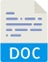 44. Типичные реакции кислот.doc49.5 KB.П.38,упр. 1,2,3выслать выполненное задание по электронной почте5827.04ОснованияОпределениеоснований какэлектролитов.Классификацияоснований.Типичныесвойстваоснований.Лекция, онлайн консультацияКомпьютер, планшет, смартфон45. Основания, их классификация.ppt4.34 MB.https://infourok.ru/videouroki/919П.39,упр. 1,2,3выслать выполненное задание по электронной почте598.05Итоговая работаЛекция, онлайн консультацияКомпьютер, планшет, смартфонТекст работывыслать выполненное задание по электронной почте6015.05ОксидыСостав оксидов, ихклассификация.Несолеобразующие исолеобразующие (кислотные и основные) оксиды. Свойства кислотных и основных оксидовЛекция, онлайн консультацияКомпьютер, планшет, смартфонhttps://infourok.ru/videouroki/92147. Оксиды, их классификация и свойства.ppt831 KB.П.40, упр.1,2,3выслать выполненное задание по электронной почте6118.05Соли.Определение солей как электролитов. Классификация солей.Химические свойства солей.Лекция, онлайн консультацияКомпьютер, планшет, смартфонhttps://infourok.ru/videouroki/89422. Соли.ppt5.01 MB.П.41, упр.1,2,3выслать выполненное задание по электронной почте6222.05Практическая работа № 4. Свойства кислот, оснований, оксидов и солей.Свойства кислот, оснований, оксидов и солей. Умение обращаться с химической посудой и лабораторным оборудованием. Использовать приобретённые знания и умения, полученные при изучении темыЛекция, онлайн консультацияКомпьютер, планшет, смартфонС.241, оформить работу в тетрадивыслать выполненное задание по электронной почте6325.05Окислительно - восстановительные реакции.Понятиеокисление ивосстановление,окислители ивосстановители,определениестепениокисленияэлементов.Лекция, онлайн консультацияКомпьютер, планшет, смартфонhttps://resh.edu.ru/subject/lesson/1606/start/52. Окислительно-восстановительные реакции.ppt815 KB.https://infourok.ru/videouroki/927П.43, упр.1,2,3выслать выполненное задание по электронной почте6429.05Генетическая связь между классами неорганических соединений.Генетическаясвязь междуосновнымиклассаминеорганическихсоединений.Лекция, онлайн консультацияКомпьютер, планшет, смартфонhttps://resh.edu.ru/subject/lesson/1606/start/51. Генетическая связь между классами веществ.ppt3.45 MB.https://infourok.ru/videouroki/926П.42, упр.1,2,3выслать выполненное задание по электронной почте№ урокаДатаТемаОсновные понятия темыФорма обученияНаглядные пособия и технические средстваЦОРЗаданиеФорма отчета5407.04Практическая работа №6Получение, собирание и распознавание газовПравила обращения с лабораторным оборудованием и нагревательными приборами в соответствии с правилами техники безопасности, описывать химический эксперимент с помощью языка химии, делать выводы по результатам эксперимента.Лекция, онлайн консультация, конференция, вебинар и др.Компьютер, планшет, смартфон, микрофон, вебкамера и др.Ссылка на цифровую образовательную платформу: презентацию, урок, лекцию, онлайн консультацию, конференцию, вебинар, иллюстрацию и др.http://school-collection.edu.ru/catalog/rubr/eb17b17a-6bcc-01ab-0e3a-a1cd26d56d67/23511/?interface=themcolРесурс:Получение водорода и проверка его на чистоту (N 24967)Отчет о работеОтветить по скайпу, выслать выполненное задание по электронной почте и др.5509.04Контрольная работа №3 по теме «Неметаллы»применение полученных знаний и сформированные умения для решения учебных задачЛекция, онлайн консультацияКомпьютер, планшет, смартфонКонтрольная работавыслать выполненное задание по электронной почте5614.04Периодический закон и Периодическая система Д. И. Менделеева в свете теории строения  атомаПериодический закон и Периодическая система химических элементов Д. И. Менделеева. Физический смысл порядкового номера элемента, номеров периода и группы. Лекция, онлайн консультацияКомпьютер, планшет, смартфонhttps://resh.edu.ru/subject/29/9/тествыслать выполненное задание по электронной почте5716.04Закономерности изменения свойств элементов и их соединений в периодах и группах в свете представлений о строении атомов элементов. Значение Периодического законаЗакономерности изменения свойств элементов и их соединений в периодах и группах в свете представлений о строении атомов элементов. Значение Периодического законаЛекция, онлайн консультацияКомпьютер, планшет, смартфонhttps://resh.edu.ru/subject/29/9/тествыслать выполненное задание по электронной почте5821.04Виды химических связей и типы кристаллических решеток. Взаимосвязь строения и свойств веществЗакономерности изменения свойств элементов и их соединений в периодах и группах в свете представлений о строении атомов элементов. Значение Периодического законаЛекция, онлайн консультацияКомпьютер, планшет, смартфонhttps://resh.edu.ru/subject/29/9/тествыслать выполненное задание по электронной почте5923.04Классификация химических реакций по различным признакам. Классификация химических реакций по различным признакам (число и состав реагирующих и образующихся веществ; наличие границы раздела фаз; тепловой эффект; изменение степеней окисления атомов; использование катализатора; направление протекания).Лекция, онлайн консультацияКомпьютер, планшет, смартфонhttps://resh.edu.ru/subject/29/9/тествыслать выполненное задание по электронной почте6028.04Скорость химических реакцийСкорость химических реакций и факторы, влияющие на нееЛекция, онлайн консультацияКомпьютер, планшет, смартфонhttps://resh.edu.ru/subject/29/9/тествыслать выполненное задание по электронной почте6130.04Классификация  неорганических веществ Простые и сложные вещества. Металлы и неметаллы , состав, классификацияЛекция, онлайн консультацияКомпьютер, планшет, смартфонhttps://resh.edu.ru/subject/29/9/Дополнить схему «Классификация  неорганических веществ» выслать выполненное задание по электронной почте627.05Генетические ряды металла, неметалла и переходного металлаГенетические ряды металла, неметалла  и переходного металлаЛекция, онлайн консультацияКомпьютер, планшет, смартфонhttps://resh.edu.ru/subject/lesson/1606/start/Тествыслать выполненное задание по электронной почте6312.05Тренинг-тестирование по вариантам ГИА прошлых лет и демоверсииТренинг-тестирование по вариантам ГИА прошлых лет и демоверсии Решение ГИАЛекция, онлайн консультацияКомпьютер, планшет, смартфонhttps://fipi.ru/oge/otkrytyy-bank-zadaniy-oge#!/tab/173942232-4Тествыслать выполненное задание по электронной почте6414.05Решение ГИАТестирование по вариантам ГИА  демоверсииЛекция, онлайн консультацияКомпьютер, планшет, смартфонhttps://fipi.ru/oge/otkrytyy-bank-zadaniy-oge#!/tab/173942232-4Тествыслать выполненное задание по электронной почте6519.05Итоговая работаТестирование по вариантам ГИА  демоверсииЛекция, онлайн консультацияКомпьютер, планшет, смартфонhttps://fipi.ru/oge/otkrytyy-bank-zadaniy-oge#!/tab/173942232-4Тествыслать выполненное задание по электронной почте6621.05Решение ГИАТестирование по вариантам ГИА  демоверсииЛекция, онлайн консультацияКомпьютер, планшет, смартфонhttps://fipi.ru/oge/otkrytyy-bank-zadaniy-oge#!/tab/173942232-4Тествыслать выполненное задание по электронной почте6726.05Решение ГИАТестирование по вариантам ГИА  демоверсииЛекция, онлайн консультацияКомпьютер, планшет, смартфонhttps://fipi.ru/oge/otkrytyy-bank-zadaniy-oge#!/tab/173942232-4Тествыслать выполненное задание по электронной почте6828.05Решение ГИАТестирование по вариантам ГИА  демоверсииЛекция, онлайн консультацияКомпьютер, планшет, смартфонhttps://fipi.ru/oge/otkrytyy-bank-zadaniy-oge#!/tab/173942232-4Тествыслать выполненное задание по эл. почте№ урокаДатаТемаОсновные понятия темыФорма обученияНаглядные пособия и технические средстваЦОРЗаданиеФорма отчета5306.04Гексозы. Глюкоза и фруктоза.Глюкоза. Физические, химические свойства. Строение глюкозы. Применение глюкозы. Фруктоза как изомер глюкозы, её свойства, биологическая роль.Лекция, онлайн консультация, конференция, вебинар и др.Компьютер, планшет, смартфон, микрофон, вебкамера и др.Ссылка на цифровую образовательную платформу: презентацию, урок, лекцию, онлайн консультацию, конференцию, вебинар, иллюстрацию и др.38. Глюкоза строение, свойства, применение.ppt15.77 MB.https://infourok.ru/videouroki/834П.14Ответить по скайпу, выслать выполненное задание по электронной почте и др.5409.04Дисахариды.определение понятий «углеводы», «полисахариды», «дисахариды», «моносахариды», «реакции поликонденсации», «гидролиз»; состав, физические свойства, нахождение в природеЛекция, онлайн консультацияКомпьютер, планшет, смартфон40. Дисахариды.ppt14.09 MB.https://infourok.ru/videouroki/837П.14выслать выполненное задание по электронной почте5513.04ПолисахаридыКрахмал, целлюлоза. Физические и химические свойства. Превращение крахмала в организме.Лекция, онлайн консультацияКомпьютер, планшет, смартфонhttps://infourok.ru/videouroki/834П.14выслать выполненное задание по электронной почте5616.04Обобщение и систематизация знаний, умений , навыков по теме «Кислородосодержащие органические соединения»Упражнения в составлении уравнений реакций с участием разных представителей кислородосодержащих соединений, генетическая связь с углеводородами, решение расчетных задач.Лекция, онлайн консультацияКомпьютер, планшет, смартфонhttps://infourok.ru/videouroki/himija/klass-10/stranica-4тествыслать выполненное задание по электронной почте5720.04Амины.Понятие об аминах.Лекция, онлайн консультацияКомпьютер, планшет, смартфон42. Амины - органические основания.doc39.5 KB.42. Амины - органические основания.ppt8.79 MB.https://infourok.ru/videouroki/841П.16выслать выполненное задание по электронной почте5823.04Анилин.Получение ароматического амина-анилина- из нитробензола. Анилин как органическое основание. Взаимное влияние атомов в молекуле анилина: ослабление основных свойств и взаимодействие с бромной водой. Применение анилина на основе свойств.       Лекция, онлайн консультацияКомпьютер, планшет, смартфонhttps://infourok.ru/videouroki/himija/klass-10/stranica-4П.16, тествыслать выполненное задание по электронной почте5927.04Аминокислотысостав аминокислот, изомерию и номенклатуру аминокислот , определения понятий «пептидная связь», «реакции поликонденсации»Уметь объяснять получение аминокислот, образование пептидной связи и полипептидов. Применение аминокислот на основе свойствЛекция, онлайн консультацияКомпьютер, планшет, смартфон44. Аминокислоты. Названия и свойства аминокислот.ppt6.04 MB.https://infourok.ru/videouroki/himija/klass-10/stranica-4П.17выслать выполненное задание по электронной почте6030.04БелкиПолучение белков реакций поликонденсации аминокислот.Первичная, вторичная, третичная структуры белков.Химические свойства белков: горение, денатурация, гидролиз и цветные реакции. Биохимические функции белков.Лекция, онлайн консультацияКомпьютер, планшет, смартфонhttps://infourok.ru/videouroki/himija/klass-10/stranica-4П.17, тествыслать выполненное задание по электронной почте617.05Итоговая работаКомпьютер, планшет, смартфонТекст работывыслать выполненное задание по электронной почте6214.05Нуклеиновые кислотыДНК, виды РНКЛекция, онлайн консультацияКомпьютер, планшет, смартфонhttps://resh.edu.ru/subject/lesson/6296/start/212589/П.18выслать выполненное задание по электронной почте6318.05Практическая работа №7Амины. Аминокислоты.Решение экспериментальных задач на идентификацию органических соединений.Лекция, онлайн консультацияКомпьютер, планшет, смартфонhttp://school-collection.edu.ru/catalogОформить работу в тетрадивыслать выполненное задание по электронной почте6421.05ВитаминыФерментыКлассификация, обозначения, нормы потребления. Авитоминоз. Гипервитаминоз, гиповитаминозБиологические катализаторы. Особенности строения и свойств. Значение в биологии и применение в промышленностиЛекция, онлайн консультацияКомпьютер, планшет, смартфонhttps://resh.edu.ru/subject/lesson/5452/start/150796/П.19выслать выполненное задание по электронной почте6525.05Гормоны. Лекарства.Биологически активные вещества, выполняющие эндокринную регуляцию жизнедеятельности организмовХимиотерапевтические препараты. Группы лекарств. Безопасные способы применения. Наркотические вещества. Наркомания, борьба с ней и профилактикаЛекция, онлайн консультацияКомпьютер, планшет, смартфонhttps://resh.edu.ru/subject/lesson/5452/start/150796/П.20выслать выполненное задание по электронной почте6628.05Искусственные и синтетические полимеры.Искусственные полимеры,  синтетические органические соединения.Лекция, онлайн консультацияКомпьютер, планшет, смартфонhttps://resh.edu.ru/subject/lesson/6095/start/150823/Приготовьте одно сообщение по выбору из упр. 5,6,7 или 8 на стр. 173 после параграфа 22.выслать выполненное задание по электронной почте№ урокаДатаТемаОсновные понятия темыФорма обученияНаглядные пособия и технические средстваЦОРЗаданиеФорма отчета5709.04Основания неорганическиеКлассификация оснований. Химические свойства оснований: взаимодействие с кислотами, кислотными оксидами и солями.Лекция, онлайн консультация, конференция, вебинар и др.Компьютер, планшет, смартфон, микрофон, вебкамера и др.Ссылка на цифровую образовательную платформу: презентацию, урок, лекцию, онлайн консультацию, конференцию, вебинар, иллюстрацию и др.23. Основания.ppt715 KB.https://infourok.ru/videouroki/869П.23Ответить по скайпу, выслать выполненное задание по электронной почте и др.5810.04Основания органическиеособенности органических основанийЛекция, онлайн консультацияКомпьютер, планшет, смартфонhttps://infourok.ru/videouroki/himija/klass-11/stranica-2П.23, тествыслать выполненное задание по электронной почте5916.04Классификация солей: средние, кислые и основные.важнейшие понятия: соли, минеральные удобренияЛекция, онлайн консультацияКомпьютер, планшет, смартфон25. Соли.ppt8.59 MB.https://infourok.ru/videouroki/871П.24,упр.1,2,3выслать выполненное задание по электронной почте6017.04Соли неорганические и органическиеважнейшие понятия: соли, минеральные удобренияЛекция, онлайн консультацияКомпьютер, планшет, смартфонhttps://infourok.ru/videouroki/himija/klass-11/stranica-2П.24,упр.4,5,6выслать выполненное задание по электронной почте6123.04Химические свойства солейХимические свойства солей: взаимодействие с кислотами, щелочами, металлами и солями. Представители солей и их значение.Лекция, онлайн консультацияКомпьютер, планшет, смартфонhttp://school-collection.edu.ru/catalog/rubr/eb17b17a-6bcc-01ab-0e3a-a1cd26d56d67/23531/?interface=themcolП.24,упр.7,8,9выслать выполненное задание по электронной почте6224.04Генетическая связь между классами соединений.Понятие о генетической связи и генетических рядах в неорганической и органической химии. Генетический ряд металла. Генетический ряд неметалла. Особенности генетического ряда в органической химии.Лекция, онлайн консультацияКомпьютер, планшет, смартфонhttp://school-collection.edu.ru/catalog/rubr/eb17b17a-6bcc-01ab-0e3a-a1cd26d56d67/23531/?interface=themcolП.25,упр.1,2,3выслать выполненное задание по электронной почте6330.04Обобщение и систематизация знаний по теме «Вещества и их свойства»Выполнение упражнений, решение задач по темам «Химические реакции», «Вещества и их свойства»Лекция, онлайн консультацияКомпьютер, планшет, смартфонhttps://resh.edu.ru/subject/lesson/4960/start/151374/С.204,упр.7выслать выполненное задание по электронной почте647.05Итоговая работаКомпьютер, планшет, смартфонТекст итоговой работывыслать выполненное задание по электронной почте658.05Практическая работа №2 по теме «Идентификация неорганических и органических веществ»Химический эксперимент по распознаванию важнейших неорганических и органических веществКомпьютер, планшет, смартфонhttp://school-collection.edu.ru/catalogС.220, отчет о работевыслать выполненное задание по электронной почте6614.05Обобщение и систематизация знанийОсновные понятия пройденных темЛекция, онлайн консультацияКомпьютер, планшет, смартфонhttps://resh.edu.ru/subject/lesson/4961/start/151374/Выполнение заданий из тестов ЕГЭ в рамках данной темывыслать выполненное задание по электронной почте6715.05Урок-упражнениеОсновные понятия пройденных тем Основные понятия пройденных темЛекция, онлайн консультацияКомпьютер, планшет, смартфонhttps://resh.edu.ru/subject/lesson/4962/start/151374/Выполнение заданий из тестов ЕГЭ в рамках данной темывыслать выполненное задание по электронной почте6821.05ПовторениеОсновные понятия пройденных темЛекция, онлайн консультацияКомпьютер, планшет, смартфонhttps://resh.edu.ru/subject/lesson/5913/start/151347/https://fipi.ru/ege/otkrytyy-bank-zadaniy-ege#!/tab/173765699-4Выполнение заданий из ФИПИ тестов ЕГЭ в рамках данной темывыслать выполненное задание по электронной почте6922.05ПовторениеОсновные понятия пройденных темhttps://resh.edu.ru/subject/lesson/5913/start/151347/https://fipi.ru/ege/otkrytyy-bank-zadaniy-ege#!/tab/173765699-4Выполнение заданий из тестов ЕГЭ в рамках данной темывыслать выполненное задание по электронной почте7028.05ПовторениеОсновные понятия пройденных темhttps://resh.edu.ru/subject/lesson/5913/start/151347/https://fipi.ru/ege/otkrytyy-bank-zadaniy-ege#!/tab/173765699-4Выполнение заданий из тестов ЕГЭ в рамках данной темывыслать выполненное задание по электронной почте7129.05ПовторениеОсновные понятия пройденных темhttps://resh.edu.ru/subject/lesson/5913/start/151347/https://fipi.ru/ege/otkrytyy-bank-zadaniy-ege#!/tab/173765699-4Выполнение заданий из тестов ЕГЭ в рамках данной темывыслать выполненное задание по электронной почте